Crewe Town Council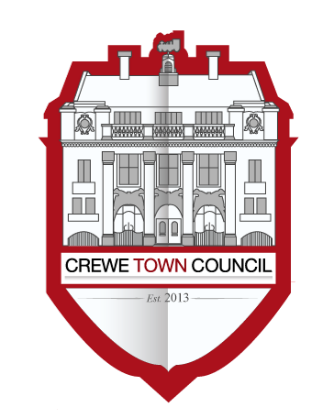 Operations and Improvement Committee1 Chantry Court,Forge Street,Crewe,Cheshire,CW1 2DLwww.crewetowncouncil.gov.ukTel: 01270 756975/15th January 2020Minutes of the Meeting held on Monday 20th January 2020Present:In attendance: Town Centre Projects Officer .19/04/01To receive apologies for absence.Apologies were received from:Councillor J. Cosby19/04/02To note declarations of members interests.19/04/03To confirm and sign the minutes of the meeting held on the 9th December 2019 (attached).19/04/04Public ParticipationA period not exceeding 15 minutes for members of the public to ask questions or submit comments.19/04/05To note the year to date financial position for the Operations and Improvement Committee (attached).19/04/06To receive an update on the work of the Rangers and SIOs.Members noted the update.19/04/07To receive an update on the Valley Park project and Green Spaces Masterplan.Members noted the update.19/04/08To consider matters relating to the Heritage Working Group.Members resolved to recommend to Council to take forward the recruitment of a part- time Heritage Officer.Members resolved to continue with their plan to develop an application to the AHF to fund to provide a art- time officer to support the Christ Church Project.19/04/09To consider a proposal to purchase new self- watering planters to improve the town centre scheme.Members resolved to allocate the Public Ream budget of £4150 to provision of planters and baskets and delegated power to the TC projects Officer to select and order these items.19/04/1019/04/1119/04/12To consider matters relating to the regeneration of Crewe town centre.Members resolved to support the re- development of the Market Hall through the use of Earmarked reserves  and requested that the TCPO reported back to the Committee with an outline of items and costs which were outside the scope of the existing Cheshire East funding and Regional Growth Funding.Members resolved to support the provision of accurate footfall data and requested that the TCPO report back to Committee with detail of data currently available and options for the purchase of the necessary equipment to provide the required information for the whole town centre. Funds for which woud be allocated from the regeneration projects budget.To consider a proposal for a spring event in the town centre.Members resolved to support the proposal for a Spring Event and allocated £10,000 form the Town Promotion and Animation budgets for this purpose.To consider a suitable form of tribute to the late Councillor Dorothy Flude.Members resolved to provide a tribute and requested that The (members) /  TCPO investigated the following options:These options to be reported back to Committee.19/04/13 To consider and agree the dates of the next meeting.Members to meet on  Tuesday 24th March.